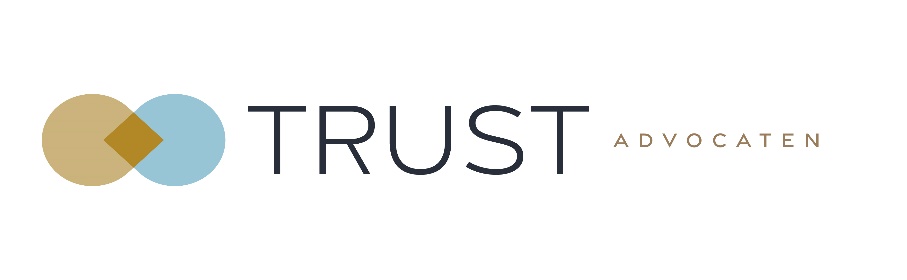 VacatureAdvocaat ondernemingsrecht met interesse in IP&IT-recht/GDPROm de vakgroep Ondernemen te versterken, is TRUST Advocaten op zoek naar een gedreven medewerker voor de vestiging te Gent. Als advocaat ondernemingsrecht heb je een bijzondere interesse in commerciële overeenkomsten, vennootschapsrecht, ICT-recht, GDPR en intellectueel eigendomsrecht, enz.TRUST Advocaten is een full-service kantoor voor ondernemingen en particulieren met vestigingen in Roeselare, Kortrijk en Gent.  Ons team bestaat op vandaag uit 18 advocaten en 3 juristen die werkzaam zijn in verschillende vakgroepen  en onderling hun kennis, expertise en ervaring delen.Past jouw DNA in het TRUST-profiel?Je hebt 1 tot 3 jaar relevante ervaring als advocaat(-stagiair) of als jurist in het ondernemingsrecht;Je hebt feeling met het bedrijfsleven en/of de publieke sector; Je hebt interesse in ICT-recht, GDPR, Cybersecurity, intellectueel eigendomsrecht, enz.;Je bent oplossings- en resultaatgericht met focus op de belangen van de cliënt;Je  schrijft helder en gestructureerd en communiceert transparant;Je bent een flexibele en stressbestendige teamplayer die een uitdaging niet uit de weg gaat.Wat biedt TRUST Advocaten?Via ons carrièrepad heb je van bij de start een duidelijk zicht op je ontwikkelings- en doorgroeimogelijkheden;Een aantrekkelijke en moderne werkomgeving, vlakbij het Sint-Pietersstation;Een dynamisch en proactief team waar ambitie en teamspirit centraal staan;Interne en externe opleidingsmogelijkheden;Een aantrekkelijk vergoedingspakket;Verschillende teamactiviteiten.Hebben wij jouw interesse gewekt? Voor bijkomende informatie en contact kan je terecht bij Mr. Anouk MAES via anouk@trustadvocaten.be  (Discretie gegarandeerd)